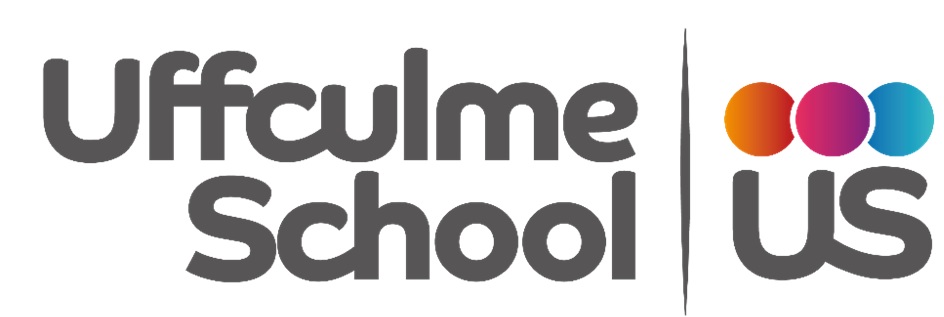 Class: 3/4AOverviewSUBJECTCONTENTSCIENCE(plants and animals)Identifying different types of animalsAnimals- To group into categories/ differentiate between categoriesAnimals/ insects differentiateRecognise a plant (Can categorise plants / not plants)ART(Art using plant and animal artists as an inspiration)Henry Rousseau art – painting pictures of animals.Mini beasts.Mixing colours and printing using natural objects.GEOGRAPHYRecap on Autumn work – different types of weather in the UK. What clothes do we wear? What do we do?Hot and cold places – what is the weather like, what clothes do people wear?Going for walks and exploring the community.P.EAthleticsTo explore the basic concepts of sending- roll, throw, kick,pushTo be able to send a ball to certain locationsLearn to travel in different movementsMUSICfollowing programme of activities from Music Express, learning songs and playing un-tuned instruments